Spolok sv. Vincenta de Paul na Slovensku  - denný stacionár pre seniorov     Potrebujete umiestniť do denného stacionára svojich rodičov alebo starých rodičov za minimálny poplatok? Pôsobíme na Tomášikovej ul. 8A,  Bratislave,   v Dome nádeje.          Sme občianske združenie Spolok sv. Vincenta de Paul na Slovensku. So starkými pracujú odborní pracovníci.  V prípade, že máte záujem o naše služby, zavolajte na           č. t.    0911 352 331 alebo č. t. 0911 432 922    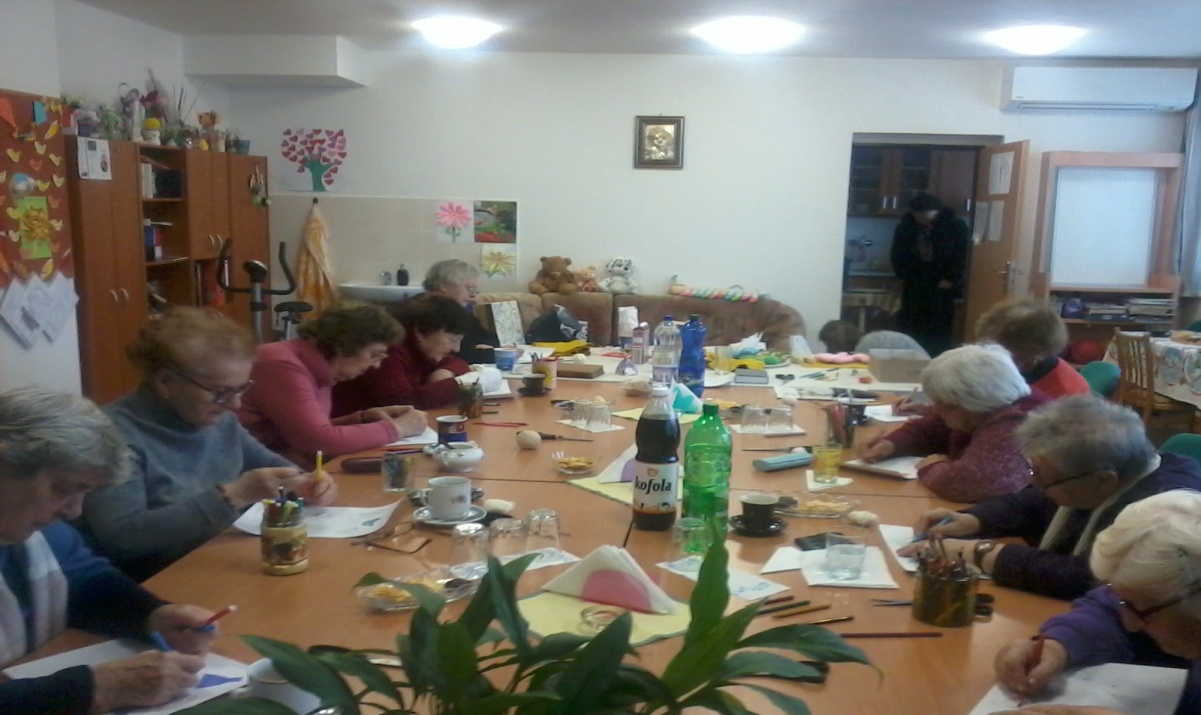 Poskytujeme1.    pomoc pri odkázaní na pomoc inej fyzickej osoby2.    sociálne poradenstvo3.    sociálnu rehabilitáciu4.    stravovanieZabezpečujemepracovnú terapiuzáujmovú činnosťCENA ZA STRAVOVANIE:  podľa podaného jedla  celkom  5,20 € , z toho:                                                                       - desiata 0,50  - obed 4,20 (možnosť využitia zľavy z MČ ) -  olovrant  0,50 centovCENA pri uplatnení odkázanosti  za jednotlivéODBORNÉ ČINNOSTI, OBSLUŽNÉ ČINNOSTI A ĎALŠIE ČINNOSTI                                         - na 1 hodinu  0,50  centov, Celkom za 8 hodín  4.- €                                                                              Podmienka je odkázanosť na sociálnu službu z Mestskej časti.CENA bez uplatnenia odkázanosti  za jednotlivéODBORNÉ ČINNOSTI, OBSLUŽNÉ ČINNOSTI A ĎALŠIE ČINNOSTI                                          - na 1 hodinu  1,25  €.  Celkom 10.- €  bez odkázanosti na sociálnu službu -     samoplatcaCelková mesačná úhrada sa hradí podľa počtu prítomných hodín a podaných jedál. 